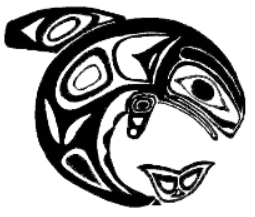 Agenda &  Minutes: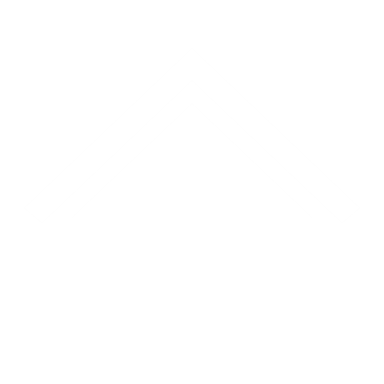 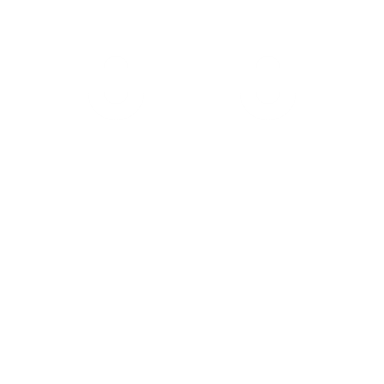 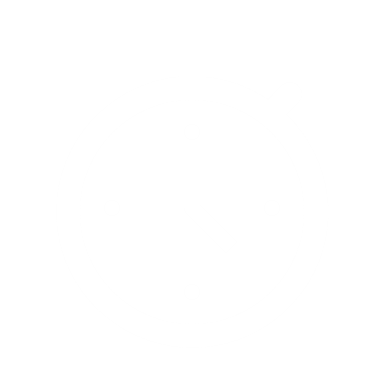 Attendance & Quorum: Proceedings:Meeting called to order at _5:14__ p.m. by _President Staples_____. Last  Board Meeting Minutes were approved by President Staples, and second Vice President Kuharick. Board of Directors Report: (President/Vice President/Treasurer/Secretary)
President, (15 Min) :Welcome and acceptance of new board of directorsDefining the Executive Committee Roles. “Move to Executive Committee to add new special board meeting w/ first Thursday.” Contract Update- Defer to Executive Meeting. “Move transfer to Executive Mtg” by Staples, seconded by Kelli.”Madam Presi. Move the contract to Separate meeting. Seconded by VP. Add agenda item under pres report for Patrick salary continue to pay thru July. (Christa) Seconded, I’s have it. Ask Was there an evaluation during agreement. Satisfactory. Yes provided by for by Kelli & Kevin.  Discussion to continue for July Pay from 2017.- Motion to pay rate Keill/Dana Moved and Passed by the board. -Debrief w/Patrick & Christa. Outside of the Board Possiblity-Timeline. Over last year. -July 2018 expired. No signed contract. -Financials not provided to entire board. -Contract for the coach. - Last offer was based off Oct 2018 Figures by Former Treasurer Leslie Brewer. -Copy of 2018 Contract. Bylaws Update during summer meeting.”Revisions to the Bylaws to occur to later to the summer.Executive committee Review Executive Board Communications and Executive committee to clarify clearlyClarify job definitionsSpecial Meeting will be needed. Provide Call in Number. Have everyone review Bylaws- By July Meetings.Roles, Responsibilities, Job Positions.4th of July Parade Updates-Kyle Burnette is dropping off truck and flat in June.  At Davies or First Bank Lot.  Point is Kelly. Decorations/ Ect. (Kelli to Lead)Wood Whales w/PatrickAlec Woods to drive. Raffle/Permit Update- Raffle done. Permits up -to -date-Pool Fees.KGB is working on the fee pool back to 2018. Vice President: (5-10 Min)Upcoming 4th of July Parade- Secured Truck and Trailer.Secretary (5-10 Min)Roles & Responsibilities DiscussionMinutes Posted to WebNew Board MembersE-filing Syst. Update- Google DriveGrant Work – Looking for new opportunitiesTreasurer, (5-10 Min}Financial – Profit and Loss. ReportingOther Financial Team NewsGaming V. Operating Account and gaming account updateGamingBasic operating expensesNeed a committee. / possibility to loss permit for 30 days because we not spending our funds. $60K by December needs to spent. Treasurer Role to re-do. Typically – one week prior. Budget – not approved. Checks to mail out. End of season… Dana messaged folks that are short hrs. Smallest year $2.000. Usually, about $8000. Swimathon varied $3-5KRaffle--- $16-18KCoffee—Total $28, 00 raised. Meet Director (5-10 Min)- No Report out of town at Southeast Champs w/Team.Upcoming SeasonDecember DecathalonProcess for sanctions started, Ready to sign end of vacation- End of JuneWeekend after nutcracker… December 13-14. February-State Age GroupsTeeshirt design for age Groups. Neutral by area v. teamFebruary 14-15.Ak Airlines.KTN does not have to supply key personnel. High School Help -Coach to work with Coach Emma. 			Officials- Mark Dash working on setting up a clinic for officials. 			Number of officials =15 as of current. Ways & Means Coordinator: (5-10 Min)- Absent…RaffleTupperware Fundraiser OptionFundraising.Move to raffle. SponsorshipBlueberry Booth. Jenn H. to sit at table. Set up as event. NDAction Nissa to info to Patrick. For Sign ups.Christa sent prize idea for Nissa. Discussion of Coffee Mugs w/Logo Discountmugs.comMembership Coordinator: (5-10 min)Team EventsTeam Page & Events to put out for more info.Work on cohesiviness of team and Sense of communityWork w/ Social Media to push stuff out that way. Look a monthly Community involvementJune Box “School Supplies” July ParadeAugust-Toothbrush for homelessGetting name out to communityGet list to Maureen for names of swimmers. Patrick sends out typically. KIC to pay for some members to sport. KIC has Criteria. Partnering w/KIC. w/ InclusivieKetchikan Wellness Coalition. Designs a Tee-shirt.  Going back to original Logo. Coach(s) Report: 10-15 Min:  KKW Head Coach, Patrick Burda: -	Club Leadership 101. -	Ten basic responsibilities of  Boards-	201 will be offered in 2020-	Safe Sport -	Paperwork handouts-	Communicating changes to new 19 policy. -	-	Update procedures and Manuel -June 23rd update. -USA swimming Level 1 recognitions. -Working on Season Calender. Round Robin: Sponsorship prior to Age Groups. Sell advertisementsBooster club funds travel for the HS Team. Request for improvements for the PoolSupport for the Diving Club. Represent at end of meeting. (Christa)Adjourned …Attendance and Quorum:Attendance and Quorum:Attendance and Quorum:Attendance and Quorum:Attendance and Quorum:PositionAttendeePresentAbsentOtherPresidentKelli KuharichxVice PresidentChrista HaganxTreasurerDana ElderlingxSecretaryHillary WoodsxMeet DirectorNissa DashxWays and Means FundraisingDeb MerleMembershipMarueen ElderidgexHead Coach Patrick BurdaxOther… Kevin StaplesxQuorum - Yes/No